OBEC ZdobniceZastupitelstvo obce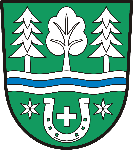 Obecně závazná vyhláška o místním poplatku za užívání veřejného prostranstvíZastupitelstvo obce Zdobnice se na svém zasedání dne 12. 12. 2022  usnesením č. 6/2022/6 usneslo vydat na základě § 14 zákona č. 565/1990 Sb., o místních poplatcích, ve znění pozdějších předpisů a v souladu s § 10 písm. d) a § 84 odst. 2 písm. h) zákona č. 128/2000 Sb., o obcích (obecní zřízení), ve znění pozdějších předpisů, tuto obecně závaznou vyhlášku (dále jen „vyhláška“): Čl. 1Úvodní ustanoveníObec Zdobnice touto vyhláškou zavádí místní poplatek za užívání veřejného prostranství (dále jen „poplatek“).Správcem poplatku je obecní úřad.Čl. 2Předmět poplatku a poplatníkPoplatek za užívání veřejného prostranství se vybírá za zvláštní užívání veřejného prostranství, kterým se rozumí provádění výkopových prací, umístění dočasných staveb a zařízení sloužících pro poskytování prodeje a služeb, pro umístění stavebních nebo reklamních zařízení, zařízení cirkusů, lunaparků a jiných obdobných atrakcí, umístění skládek, vyhrazení trvalého parkovacího místa a užívání tohoto prostranství pro kulturní, sportovní a reklamní akce nebo potřeby tvorby filmových a televizních děl.Poplatek za užívání veřejného prostranství platí fyzické i právnické osoby, které užívají veřejné prostranství způsobem uvedeným v odstavci 1 (dále jen „poplatník“).Čl. 3  Veřejná prostranství 	Poplatek podle této vyhlášky se platí za užívání veřejných prostranství, která jsou uvedena jmenovitě v příloze č. 1. Tato příloha tvoří nedílnou součást této vyhlášky..Čl. 4Ohlašovací povinnostPoplatník je povinen ohlásit zvláštní užívání veřejného prostranství správci poplatku nejpozději 3 dny před zahájením užívání veřejného prostranství. Pokud tento den připadne na sobotu, neděli nebo státem uznaný svátek, je poplatník povinen splnit ohlašovací povinnost nejblíže následující pracovní den.V ohlášení poplatník uvedejméno, popřípadě jména, a příjmení nebo název nebo obchodní firmu, obecný identifikátor, byl-li přidělen, místo pobytu nebo sídlo, místo podnikání, popřípadě další adresy pro doručování; právnická osoba uvede též osoby, které jsou jejím jménem oprávněny jednat v poplatkových věcech,čísla všech svých účtů u poskytovatelů platebních služeb, včetně poskytovatelů těchto služeb v zahraničí, užívaných v souvislosti s podnikatelskou činností, v případě, že předmět poplatku souvisí s podnikatelskou činností poplatníka,další údaje rozhodné pro stanovení poplatku, zejména předpokládanou dobu, způsob, místo a výměru užívání veřejného prostranství, včetně skutečností dokládajících vznik nároku na případné osvobození od poplatku.Poplatník, který nemá sídlo nebo bydliště na území členského státu Evropské unie, jiného smluvního státu Dohody o Evropském hospodářském prostoru nebo Švýcarské konfederace, uvede kromě údajů požadovaných v odstavci 2 adresu svého zmocněnce v tuzemsku pro doručování.Dojde-li ke změně údajů uvedených v ohlášení, je poplatník nebo plátce povinen tuto změnu oznámit do 15 dnů ode dne, kdy nastala.Povinnost ohlásit údaj podle odst. 2 nebo jeho změnu se nevztahuje na údaj, který může správce poplatku automatizovaným způsobem zjistit z rejstříků nebo evidencí, do nichž má zřízen automatizovaný přístup. Okruh těchto údajů zveřejní správce poplatku na své úřední desce.Čl. 6Sazba poplatkuSazba poplatku činí za každý i započatý m2 a každý i započatý den:za umístění dočasných staveb a zařízení sloužících pro poskytování služeb ...................................................................................................................... 2,-Kčza umístění dočasných staveb sloužících pro poskytování prodeje ………   6,-Kčza umístění zařízení sloužících pro poskytování prodeje............................   6,-Kčza umístění stavebních zařízení ................................................................... 2,-Kčza umístění reklamních zařízení ................................................................... 3-Kčza umístění zařízení lunaparků a jiných obdobných atrakcí ........................  2,-Kčza umístění zařízení cirkusů ........................................................................  2,-Kčza umístění skládek .....................................................................................10,-Kčza užívání veřejného prostranství pro kulturní akce ..................................... 1,-Kčza užívání veřejného prostranství pro sportovní akce .................................. 1,-Kčza užívání veřejného prostranství pro reklamní akce ................................... 3,-Kčza užívání veřejného prostranství pro potřeby tvorby filmových a televizních děl.................................................................................................................. 2,-Kč. Čl. 7Splatnost poplatku Poplatek ve výši stanovené podle čl. 6 odst. 1 je splatný:při užívání veřejného prostranství po dobu kratší 30 dnů nejpozději v den zahájení užívání veřejného prostranství,při užívání veřejného prostranství po dobu delší než 30 dnů je možné poplatek rozdělit v jednom kalendářním roce do dvou stejných splátek, první splátka je splatná nejpozději v den, kdy bylo s užíváním veřejného prostranství započato a zbývající splátka do 10 dnů po ukončení užívání veřejného prostranství.Připadne-li konec lhůty splatnosti na sobotu, neděli nebo státem uznaný svátek, je dnem, ve kterém je poplatník povinen svoji povinnost splnit, nejblíže následující pracovní den.Čl. 8Osvobození Poplatek se neplatí:a) za vyhrazení trvalého parkovacího místa pro osobu, která je držitelem průkazu ZTP nebo ZTP/P,b) z akcí pořádaných na veřejném prostranství, jejichž výtěžek je určen na charitativní a veřejně prospěšné účely. Od poplatku se dále osvobozují:Zvláštní užívání veřejného prostranství pro akce financované z rozpočtu obce Zdobnice,zvláštní užívání veřejného prostranství obcí Zdobnice.V případě, že poplatník nesplní povinnost ohlásit údaj rozhodný pro osvobození ve lhůtách stanovených touto vyhláškou nebo zákonem, nárok na osvobození  zaniká.Čl. 9Navýšení poplatku Nebudou-li poplatky zaplaceny poplatníkem včas nebo ve správné výši, vyměří mu správce poplatku poplatek platebním výměrem nebo hromadným předpisným seznamem.Včas nezaplacené poplatky nebo část těchto poplatků může správce poplatku zvýšit až na trojnásobek; toto zvýšení je příslušenstvím poplatku sledujícím jeho osud.Čl. 10Zrušovací ustanoveníRuší se obecně závazná vyhláška č. 3/2019 o místním poplatku za užívání veřejného prostranství ze dne 19. 11. 2019.      Čl. 11      ÚčinnostTato vyhláška nabývá účinnosti dnem 1. 1. 2023.	...................................	..........................................	Petr Novotný v. r.	 Radek Schmid v. r.	     starosta                                                                           místostarostaPříloha č. 1 Veřejná prostranstvíVelká ZdobnicePozemkové parcely číslo: 3431, 3428, 3429, 3320, 3319, 3205, 3168, 3208, 3173, 3174, 3154, 3033, 3578, 3315 a všechny místní komunikace Malá ZdobnicePozemkové parcely číslo: 468/1, 471/5, 604/5, 605/1 a všechny místní komunikaceKunčina VesPozemkové parcely číslo: 3087, 3307, 3078, 3079, 3001 a všechny místní komunikaceSouvlastníPozemková parcela číslo: 666/1 a všechny místní komunikace